Как включить астрономию в учебный план среднего общего образования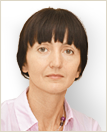 Галина Савиныхкандидат педагогических наук, доцент кафедры менеджмента и управления проектами Московского института открытого образования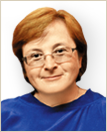 Татьяна Щербаковазаместитель директора МБОУ «Средняя школа № 1 имени Героя Советского Союза Б.Н. Емельянова» г. Щекино Тульской областиС 1 сентября 2017 года старшеклассники изучают астрономию как обязательный предмет. Если школа работает по ФКГОС, астрономию включите в предметы базового уровня. Если по ФГОС среднего общего образования – в основную часть учебного плана.Как распределить часыОбщий объем часов на изучение астрономии должен быть не меньше 35 часов за два года (письмо Минобрнауки России от 20 июня 2017 г. № ТС-194/08). Распределить часы на астрономию можно разными вариантами, чтобы ввести астрономию в основную образовательную программу (ООП) среднего общего образования:1 час в неделю в 10-м классе;1 час в неделю в 11-м классе;0,5 часа в неделю в 10-м и 11-м классах.Не исключено, что вы сможете выделить и большее количество часов на астрономию, если будет запрос со стороны участников образовательных отношений.Так, например, верхний порог академического объема учебного плана по ФГОС среднего общего образования – 2590 часов. В пределах него можно включить в учебный план до 140 часов астрономии за два года, если соблюсти санитарные нормы максимальной недельной нагрузки обучающихся.Какие есть варианты учебных планов с астрономиейНесмотря на то что астрономия стала обязательным учебным предметом, принцип индивидуализации образования никто не отменял. Для разных профилей обучения астрономию можно ввести разными способами.Обучение по ФКГОСВ учебных планах по ФКГОС в профилях естественно-научной направленности можно ввести астрономию и сохранить при этом химию, биологию, физику как самостоятельные учебные предметы.Пример учебного плана с астрономией по ФКГОС (профиль естественно-научной направленности)Комментарии:1. В учебном плане использована терминология и рекомендации федерального базисного учебного плана, утвержденного приказом Минобразования России от 9 марта 2004 г. № 1312:Б – базовый;П – профильный;Э – элективный учебный предмет.2. Объем в 37 часов за один год обучения не превышает гигиенических требований к максимальной недельной образовательной нагрузке при 6-дневной учебной неделе (раздел 10 СанПиН школы).В остальных профилях астрономию можно ввести и сохранить самостоятельность химии, биологии и физики или заменить эти предметы курсом естествознания.Пример учебного плана с астрономией по ФКГОС (социально-гуманитарный профиль)Комментарии:1. В учебном плане использована терминология и рекомендации федерального базисного учебного плана, утвержденного приказом Минобразования России от 9 марта 2004 г. № 1312:Б – базовый;П – профильный;Э – элективный учебный предмет.2. Объем в 37 часов за один год обучения не превышает гигиенических требований к максимальной недельной образовательной нагрузке при 6-дневной учебной неделе (раздел 10 СанПиН школы).Обучение по ФГОСВ учебном плане естественно-научного профиля астрономию включите в перечень предметов, которые школьники изучают углубленно в комбинации с химией, физикой, биологией.Пример учебного плана с астрономией по ФГОС (естественно-научный профиль)Комментарии:1. В учебном плане предусмотрите, когда обучающиеся выполняют индивидуальные проекты.2. Подсчитайте часы на изучение учебных предметов в неделю.Если количество часов меньше 2170, дополните учебный план профиля предметом или предметами на базовом или углубленном уровне либо измените количество часов на изучение выбранных предметов. Завершите учебный план профиля элективными курсами.Если количество часов больше минимального, но меньше максимально допустимых 2590 часов, то школа завершает учебный план, или увеличивает количество часов на отдельные предметы, или включает в план другие курсы по выбору обучающегося (раздел 3.1 примерной ООП среднего общего образования).В учебном плане гуманитарного, социально-экономического, технологического и универсального профилей возможны варианты комбинации учебных предметов:физика, химия, астрономия;физика, биология, астрономия;физика, астрономия;химия, астрономия;биология, астрономия;астрономия, естествознание.Для этих вариантов действует требование ФГОС о том, что в учебном плане старшей школы должен быть минимум один учебный предмет из каждой предметной области.За рамками естественно-научного профиля в учебном плане школа может не комбинировать астрономию с другими предметами естественно-научного цикла, потому что астрономия входит в предметную область «Естественные науки» как обязательный учебный предмет.Пример учебного плана с астрономией по ФГОС (гуманитарный профиль за рамками естественно-научного профиля)Комментарии:1. В учебном плане предусмотрите, когда обучающиеся выполняют индивидуальные проекты.2. Подсчитайте часы на изучение учебных предметов в неделю.Если количество часов меньше 2170, дополните учебный план профиля предметом или предметами на базовом или углубленном уровне либо измените количество часов на изучение выбранных предметов. Завершите учебный план профиля элективными курсами.Если количество часов больше минимального, но меньше максимально допустимых 2590 часов, то школа завершает учебный план, или увеличивает количество часов на отдельные предметы, или включает в план другие курсы по выбору обучающегося (раздел 3.1 примерной ООП среднего общего образования).Как отразить изменения учебно-методических условийЧтобы отразить изменения, которые произошли в учебном плане ООП по ФГОС, включите в целевой раздел ООП предметные результаты по астрономии.В условиях ФГОС поручите учителю разработать рабочую программу по астрономии и сформулировать в ней личностные, метапредметные и предметные результаты.В содержательном разделе ООП разместите рабочую программу по астрономии и дополните программу развития универсальных учебных действий, включая формирование компетенций обучающихся в области учебно-исследовательской и проектной деятельности.В организационный раздел включите обновленные учебные планы профилей и отметьте, как изменились кадровые и учебно-методические условия реализации ООП.Какие учебно-методические материалы использоватьПедагогам, которые реализуют астрономию по ФКГОС и ФГОС, помогут в работе учебники по астрономии. Используйте учебники из федерального перечня, утвержденного приказом Минобрнауки России от 31 марта 2014 г. № 253:«Астрономия. Базовый уровень. 11 класс». Авторы: Б.А. Воронцов-Вельяминов, Е.К. Страут; издательство «ДРОФА»;«Астрономия. 10–11 классы». Автор В.М. Чаругин; издательство «Просвещение».Какие мероприятия провести в предметные неделиКогда планируете предметные недели, учитывайте, как курс астрономии поможет пропагандировать достижения отечественной науки и техники, что важно с позиций Стратегии научно-технологического развития Российской Федерации, утвержденной Указом Президента РФ от 1 декабря 2016 г. № 642.Обратите внимание на Календарь образовательных событий на 2017/18 учебный год (письмо Минобрнауки России от 2 июня 2017 г. № ТС-134/08). Проведите в школе мероприятия: 60-летие полета первого искусственного спутника Земли – 4 октября; Всемирную неделю космоса – с 4 по 10 октября.Используйте другие поводы для предметных недель, например космические юбилеи 2017 года.17 сентября
160-летие основоположника теоретической космонавтики, гениального ученого К.Э. Циолковского.2 ноября
В этот день в 1967 году положено начало космического телевещания. Первый пробный сеанс спутниковой связи с Владивостоком: через спутник «Молния-1» был передан сигнал центрального телевидения из «Останкино». Макет спутника в натуральную величину можно увидеть в Государственном музее истории космонавтики имени К.Э. Циолковского.3 ноября
60 лет назад, в 1957 году, через месяц после запуска первого искусственного спутника в космос полетела собака Лайка – первое живое существо, выведенное на орбиту Земли. Этот эксперимент подтвердил, что живой пассажир может пережить запуск на орбиту и невесомость.30 лет назад была образована Федерация космонавтики СССР. Первым ее председателем был избран летчик-космонавт СССР Н.Н. Рукавишников.СправочникиКалендарь образовательных событий на 2016–2017 учебный годКак распределить часыКакие есть варианты учебных планов с астрономией– по ФКГОС– по ФГОСКак отразить изменения учебно-методических условийКакие учебно-методические материалы использоватьКакие мероприятия провести в предметные неделиСправочники
«Как включить астрономию в учебный план среднего общего образования». Г.П. Савиных, Т. Щербакова
© Материал из Справочной системы «Образование».
Подробнее: http://vip.1obraz.ru/#/document/16/37821/dfas5yd6k0/?of=copy-58f07e53d4Инвариантная частьФедеральный компонентФедеральный компонентФедеральный компонентФедеральный компонентФедеральный компонентФедеральный компонентФедеральный компонентИнвариантная частьОбязательные учебные предметы на базовом уровнеОбязательные учебные предметы на базовом уровнеОбязательные учебные предметы на базовом уровнеОбязательные учебные предметы на базовом уровнеОбязательные учебные предметы на базовом уровнеОбязательные учебные предметы на базовом уровнеОбязательные учебные предметы на базовом уровнеИнвариантная частьУчебные предметыУчебные предметыКоличество часов в неделюКоличество часов в неделюКоличество часов в неделюКоличество часов в неделюВсегоИнвариантная частьУчебные предметыУчебные предметы10-й класс10-й класс11-й класс11-й классИнвариантная частьРусский языкРусский язык11112Инвариантная частьЛитератураЛитература33336Инвариантная частьИностранный языкИностранный язык33336Инвариантная частьМатематикаАлгебра и начала анализа22224Инвариантная частьМатематикаГеометрия22224Инвариантная частьИсторияИстория22224Инвариантная частьОбществознание (включая экономику и право)Обществознание (включая экономику и право)22224Инвариантная частьАстрономияАстрономия0,50,50,50,51Инвариантная частьБиологияБиология11112Инвариантная частьФизическая культураФизическая культура33336Инвариантная частьОсновы безопасности жизнедеятельностиОсновы безопасности жизнедеятельности11112Инвариантная частьВсего:Всего:20,520,520,520,541Вариативная частьУчебные предметыУчебные предметыБазовый уровеньПрофильный уровеньБазовый уровеньПрофильный уровеньВариативная частьФизикаФизика5510Вариативная частьХимияХимия336Вариативная частьГеографияГеография112Вариативная частьВсего:Всего:181818Вариативная частьРегиональный компонентРегиональный компонентРегиональный компонентРегиональный компонентРегиональный компонентРегиональный компонентРегиональный компонентВариативная частьПо усмотрению субъекта РФ (например, информатика и ИКТ)По усмотрению субъекта РФ (например, информатика и ИКТ)2222Вариативная частьВсего:Всего:2222Вариативная частьКомпонент образовательного учрежденияКомпонент образовательного учрежденияКомпонент образовательного учрежденияКомпонент образовательного учрежденияКомпонент образовательного учрежденияКомпонент образовательного учрежденияКомпонент образовательного учрежденияВариативная частьЭлективные учебные предметы, учебные практики, проекты, исследовательская деятельностьЭлективные учебные предметы, учебные практики, проекты, исследовательская деятельность5,55,55,55,5Вариативная частьВсего:Всего:5,55,55,55,5Вариативная частьИтого:Итого:37373737Предельно допустимая аудиторная учебная нагрузка при 6-дневной неделеПредельно допустимая аудиторная учебная нагрузка при 6-дневной неделеПредельно допустимая аудиторная учебная нагрузка при 6-дневной неделе3737373774Инвариантная частьФедеральный компонентФедеральный компонентФедеральный компонентФедеральный компонентФедеральный компонентФедеральный компонентФедеральный компонентФедеральный компонентИнвариантная частьОбязательные учебные предметы на базовом уровнеОбязательные учебные предметы на базовом уровнеОбязательные учебные предметы на базовом уровнеОбязательные учебные предметы на базовом уровнеОбязательные учебные предметы на базовом уровнеОбязательные учебные предметы на базовом уровнеОбязательные учебные предметы на базовом уровнеОбязательные учебные предметы на базовом уровнеИнвариантная частьУчебные предметыУчебные предметыКоличество часов в неделюКоличество часов в неделюКоличество часов в неделюКоличество часов в неделюКоличество часов в неделюВсегоИнвариантная частьУчебные предметыУчебные предметы10-й класс10-й класс11-й класс11-й класс11-й классВсегоИнвариантная частьУчебные предметыУчебные предметыСоциально-гуманитарный профильСоциально-гуманитарный профильСоциально-гуманитарный профильСоциально-гуманитарный профильСоциально-гуманитарный профильВсегоИнвариантная частьЛитератураЛитература333336Инвариантная частьИностранный языкИностранный язык333336Инвариантная частьМатематикаАлгебра
и начала
анализа222224Инвариантная частьМатематикаГеометрия222224Инвариантная частьИсторияИстория222224Инвариантная частьФизикаФизика111112Инвариантная частьАстрономияАстрономия111––1Инвариантная частьХимияХимия111112Инвариантная частьБиологияБиология111112Инвариантная частьФизическая культураФизическая культура333336Инвариантная частьОсновы безопасности жизнедеятельностиОсновы безопасности жизнедеятельности111112Инвариантная частьВсего:Всего:202020191939Вариативная частьУчебные предметыУчебные предметыБазовый
уровеньПрофильный
уровеньПрофильный
уровеньБазовый
уровеньПрофильный
уровеньВариативная частьРусский языкРусский язык3336Вариативная частьОбществознаниеОбществознание3336Вариативная частьПравоПраво2224Вариативная частьЭкономикаЭкономика11Вариативная частьГеографияГеография112Вариативная частьВсего:Всего:1882819Вариативная частьРегиональный компонентРегиональный компонентРегиональный компонентРегиональный компонентРегиональный компонентРегиональный компонентРегиональный компонентРегиональный компонентВариативная частьПо усмотрению субъекта РФ (например, информатика и ИКТ)По усмотрению субъекта РФ (например, информатика и ИКТ)222224Вариативная частьВсего:Всего:222224Вариативная частьКомпонент образовательного учрежденияКомпонент образовательного учрежденияКомпонент образовательного учрежденияКомпонент образовательного учрежденияКомпонент образовательного учрежденияКомпонент образовательного учрежденияКомпонент образовательного учрежденияКомпонент образовательного учрежденияВариативная частьЭлективные учебные предметы, учебные практики, проекты, исследовательская деятельностьЭлективные учебные предметы, учебные практики, проекты, исследовательская деятельность6666612Вариативная частьВсего:Всего:6666612Вариативная частьИтого:Итого:373737373774Предельно допустимая аудиторная учебная нагрузка при 6-дневной неделеПредельно допустимая аудиторная учебная нагрузка при 6-дневной неделеПредельно допустимая аудиторная учебная нагрузка при 6-дневной неделе373737373774Предметная областьУчебный предметУчебный предметУровеньКоличество часов в неделюКоличество часов в неделюПредметная областьУчебный предметУчебный предметУровень10-й класс11-й классОсновная частьОсновная частьОсновная частьОсновная частьОсновная частьОсновная частьРусский язык и литератураРусский язык Русский язык Б11Русский язык и литератураЛитератураЛитератураБ33Математика и информатикаМатематика: алгебра и начала математического анализа, геометрияМатематика: алгебра и начала математического анализа, геометрияБ55Математика и информатикаИнформатикаИнформатикаБ11Иностранные языкиИностранный языкИностранный языкБ33Естественные наукиХимияХимияУ44Естественные наукиБиологияБиологияУ22Естественные наукиФизикаФизикаУ22Естественные наукиАстрономияАстрономияБ1Общественные наукиИстория (Россия в мире)История (Россия в мире)Б22Общественные наукиТеория познанияТеория познанияЭК11Физическая культура, экология и основы безопасности жизнедеятельностиФизическая культураФизическая культураБ33Физическая культура, экология и основы безопасности жизнедеятельностиОсновы безопасности жизнедеятельностиОсновы безопасности жизнедеятельностиБ11Индивидуальный проектИндивидуальный проектИндивидуальный проектЭК11Всего, основная частьВсего, основная частьВсего, основная частьВсего, основная часть3029Часть, формируемая участниками образовательных отношенийЧасть, формируемая участниками образовательных отношенийЧасть, формируемая участниками образовательных отношенийЧасть, формируемая участниками образовательных отношений78Итого:Итого:74743737Предметная областьУчебный предметУчебный предметУровеньКоличество часов в неделюКоличество часов в неделюПредметная областьУчебный предметУчебный предметУровень10-й класс11-й классРусский язык и литератураРусский язык Русский язык Б11Русский язык и литератураЛитератураЛитератураБ33Математика и информатикаМатематика: алгебра и начала математического анализа, геометрияМатематика: алгебра и начала математического анализа, геометрияБ55Математика и информатикаИнформатикаИнформатикаБ11Иностранные языкиИностранный языкИностранный языкУ44Иностранные языкиВторой иностранный языкВторой иностранный языкБ22Естественные наукиЕстествознаниеЕстествознаниеБ44Естественные наукиАстрономия Астрономия Б1Общественные наукиИстория История У33Общественные наукиПравоПравоУ22Физическая культура, экология и основы безопасности жизнедеятельностиФизическая культураФизическая культураБ33Физическая культура, экология и основы безопасности жизнедеятельностиОсновы безопасности жизнедеятельностиОсновы безопасности жизнедеятельностиБ11Индивидуальный проектИндивидуальный проектИндивидуальный проектЭК11Всего, основная частьВсего, основная частьВсего, основная частьВсего, основная часть3130Часть, формируемая участниками образовательных отношенийЧасть, формируемая участниками образовательных отношенийЧасть, формируемая участниками образовательных отношенийЧасть, формируемая участниками образовательных отношений67Итого:Итого:74743737